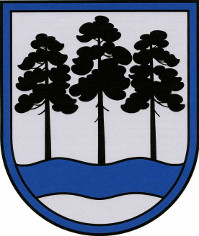 OGRES  NOVADA  PAŠVALDĪBAReģ.Nr.90000024455, Brīvības iela 33, Ogre, Ogres nov., LV-5001tālrunis 65071160, e-pasts: ogredome@ogresnovads.lv, www.ogresnovads.lv PAŠVALDĪBAS DOMES SĒDES PROTOKOLA IZRAKSTS40.Par mēnešalgas noteikšanuIevērojot Valsts un pašvaldību institūciju amatpersonu un darbinieku atlīdzības likuma 4. un 4.2 pantā, 11. panta pirmajā daļā minēto, ar Ogres novada pašvaldības domes 2024. gada 14. februāra lēmumu “Par Ogres novada pašvaldības saistošo noteikumu Nr. 3/2024 “Par Ogres novada pašvaldības 2024. gada konsolidēto budžetu” pieņemšanu” (sēdes protokola izraksts Nr. 3, 1.) Ogres novada pašvaldības amatpersonām un darbiniekiem atalgojumam apstiprināto finanšu līdzekļu apmēru, pamatojoties uz Ogres novada pašvaldības 2015. gada 12. novembra iekšējo noteikumu Nr. 19/2015 “Ogres novada pašvaldības amatpersonu un darbinieku atlīdzības nolikums” 15. punktu,balsojot: ar 13 balsīm "Par" (Andris Krauja, Atvars Lakstīgala, Dace Kļaviņa, Dace Māliņa, Dace Veiliņa, Dzirkstīte Žindiga, Egils Helmanis, Gints Sīviņš, Ilmārs Zemnieks, Indulis Trapiņš, Jānis Kaijaks, Jānis Siliņš, Pāvels Kotāns), "Pret" – 1 (Santa Ločmele), "Atturas" – nav, Ogres novada pašvaldības dome NOLEMJ:Noteikt Ogres novada pašvaldības izpilddirektoram, Ogres novada pašvaldības izpilddirektora vietniecei, Ogres novada pašvaldības iestāžu vadītājiem un viņu vietniekiem, izņemot Ogres novada pašvaldības izglītības iestāžu vadītājiem un kapitālsabiedrību, kur Ogres novada pašvaldībai pieder visas kapitāla daļas, vadītājiem mēnešalgu saskaņā ar šā lēmuma pielikumu.Finanšu līdzekļi paredzēti Ogres novada pašvaldības budžetā 2024. gadam Ogres novada pašvaldības amatpersonām un darbiniekiem apstiprinātā atalgojuma ietvaros.Kontroli par lēmuma izpildi uzdot Ogres novada pašvaldības izpilddirektoram.Kontroli par lēmuma izpildi attiecībā uz Ogres novada pašvaldības izpilddirektoru uzdot Ogres novada pašvaldības domes priekšsēdētāja vietniekam. (Sēdes vadītāja,domes priekšsēdētāja E. Helmaņa paraksts)Ogrē, Brīvības ielā 33Nr.42024. gada 27. februārī